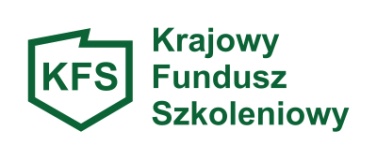 Załącznik nr 2do Zasad z dnia 23 stycznia 2020r.………………………………………..                                          							(miejscowość, data)								Powiatowy Urząd Pracyul. Gostyńska 49									63-100 Śrem………………………………………				……………………………………..... (data wpływu wniosku do PUP)				   (nr sprawy nadany przez PUP)WNIOSEKPRACODAWCY O PRZYZNANIE ŚRODKÓW Z REZERWY KRAJOWEGO FUNDUSZU SZKOLENIOWEGO NA SFINANSOWANIE KOSZTÓW KSZTAŁCENIA USTAWICZNEGO PRACOWNIKÓW I PRACODAWCYna zasadach określonych w:ustawie z dnia 20 kwietnia 2004r. o promocji zatrudnienia i instytucjach rynku pracy; rozporządzeniu Ministra Pracy i Polityki Społecznej z dnia 14 maja 2014r. w sprawie przyznawania środków z Krajowego Funduszu Szkoleniowego;ustawie o postępowaniu w sprawach dotyczących pomocy publicznej z dnia 30 kwietnia 2004r. Dofinansowanie z rezerwy KFS na wniosek mogą otrzymać pracodawcy mający siedzibę albo miejsce prowadzenia działalności na terenie powiatu śremskiego.W celu właściwego wypełnienia wniosku prosimy o zapoznanie się z Zasadami  dotyczącymi przyznawania środków z Krajowego Funduszu Szkoleniowego obowiązującymi w Powiatowym Urzędzie Pracy w Śremie  w 2019 roku (www.srem.praca.gov.pl – Dokumenty do pobrania).Prosimy o dokładne przeczytanie wniosku. Wniosek należy wypełnić czytelnie. Wszelkie poprawki należy dokonywać poprzez skreślenie i zaparafowanie. Każda pozycja we wniosku musi zostać wypełniona, w przypadku, gdy którykolwiek punkt wniosku nie dotyczy wnioskodawcy należy wpisać „nie dotyczy” lub wykreślić pozycję. Nie należy modyfikować i usuwać elementów wniosku.UWAGA: Lista wymaganych załączników do wniosku znajduje się na ostatniej stronie wnioskuI. DANE PRACODAWCY:	Nazwa pracodawcy: ……………………………………………………………………......................
…………………………………………………………………………………………..……………...…………………………………………………………………………….….……………………….Adres siedziby pracodawcy: ……………..…………………………………………….…….............Imię i nazwisko pracodawcy: …………………………………………………………………………Miejsce prowadzenia działalności: ……………………..……………………………………………..Numer telefonu: ……………….………………..…., Fax: …………..……………………………….Adres e-mail: …………………………………………………….……………………………………Numer identyfikacji podatkowe NIP: …………………………..……………………………………..Numer identyfikacyjny REGON: ………………………………………………………………..……Forma organizacyjno-prawna (np. spółdzielnia, spółka (podać jaka), działalność indywidualna, inna) ……………………………………………………………..…………………………………….Przeważający rodzaj prowadzonej działalności gospodarczej wg PKD: ……………..……………Nazwa banku i numer rachunku bankowego pracodawcy: ……………………….…….…..…….W/w konto jest oprocentowane TAK   NIE   (właściwe zaznaczyć)UWAGA! W przypadku pozytywnego rozpatrzenia wniosku i otrzymania wsparcia z rezerwy KFS, środki muszą zostać przekazane realizatorowi działań ze wskazanego wyżej konta.Liczba zatrudnionych pracowników na dzień złożenia wniosku:Osoba wskazana przez pracodawcę do kontaktu z PUP:		imię i nazwisko: ………………………...…………, stanowisko: ………………………………		numer telefonu: ……………………………………., e-mail: …………...………………………		imię i nazwisko: ………………………...…………, stanowisko: ………………………………		numer telefonu: ……………………………………., e-mail: …………...………………………Osoba/osoby uprawnione do reprezentowania pracodawcy i podpisania umowy (zgodnie 
  z dokumentem rejestrowym lub pełnomocnictwem):imię i nazwisko: ……………...…………….…….., stanowisko: ……………………….………imię i nazwisko: ……………………....………….., stanowisko: …………………….…………Wielkość przedsiębiorstwa (zaznaczyć odpowiednie):Mikroprzedsiębiorstwo - zatrudniające w co najmniej jednym z dwóch ostatnich lat obrotowych (średniorocznie) mniej niż 10 osób i którego roczny obrót netto ze sprzedaży towarów, wyrobów i usług oraz operacji finansowych nie przekracza równowartości w złotych 2 milionów euro, lub sumy aktywów jego bilansu sporządzonego na koniec jednego z tych lat nie przekroczyły równowartości w złotych 2 milionów euroMałe przedsiębiorstwo -  zatrudniające(średniorocznie)  mniej niż 50 osób  i którego obroty roczne i/lub roczna suma bilansowa nie przekracza 10 mln euroŚrednie przedsiębiorstwo - zatrudniające (średniorocznie) mniej niż 250 osób  i którego obroty roczne i/lub roczna suma bilansowa nie przekracza 43 mln euroInneNie jestem przedsiębiorcąUWAGA: pracownicy młodociani zatrudnieni w celu przygotowania zawodowego nie są uwzględniani przy obliczaniu poziomu zatrudnienia potrzebnego do określenia wielkości przedsiębiorstwaOKREŚLENIE CAŁKOWITEJ WYSOKOŚCI PLANOWANYCH WYDATKÓW NA DZIAŁANIA ZWIĄZANE Z KSZTAŁCENIEM USTAWICZNYMStarosta może przyznać środki z Krajowego Funduszu Szkoleniowego w wysokości:80% tych kosztów, nie więcej jednak niż 300% przeciętnego wynagrodzenia w danym roku na jednego uczestnika,100% tych kosztów, w przypadku mikroprzedsiębiorstw, nie więcej jednak niż 300% przeciętnego wynagrodzenia w danym roku na jednego uczestnika.Przy wyliczaniu wkładu własnego pracodawcy nie należy uwzględniać innych kosztów, które pracodawca ponosi w związku z udziałem pracowników w kształceniu ustawicznym, np. wynagrodzenia za godziny nieobecności w pracy w związku z uczestnictwem w zajęciach, kosztów delegacji w przypadku konieczności dojazdu do miejscowości innej niż miejsce pracy, kosztów przejazdu, zakwaterowania 
i wyżywienia itp. PRIORYTETY WYDATKOWANIA ŚRODKÓW REZERWY KFS W ROKU 2020 określone przez Radę Rynku PracyNależy zaznaczyć minimum jedną pozycję wstawiając znak X przy priorytecie, z którego pracodawca zamierza wnioskować o środki KFS. Szczegółowego wskazania działań  kształcenia ustawicznego należy dokonać w punkcie IV wniosku.Priorytet a)Wsparcie kształcenia ustawicznego osób z orzeczonym stopniem niepełnosprawności.Priorytet b)Wsparcie w nabywaniu kompetencji cyfrowych. Priorytet c)Wsparcie kształcenia ustawicznego pracowników Centów Integracji Społecznej, Klubów Integracji Społecznej oraz Warsztatów Terapii Zajęciowej. Priorytet d)Wsparcie kształcenia ustawicznego osób, które mogą udokumentować wykonywanie przez co najmniej 15 lat prac w szczególnych warunkach lub o szczególnym charakterze, a którym nie przysługuje prawo do emerytury pomostowej.Priorytet e)Wsparcie kształcenia ustawicznego osób zatrudnionych u pracodawców, którzy w latach 2017-2019 nie korzystali ze środków Krajowego Funduszu Szkoleniowego.UWAGA: Wsparcie ze środków rezerwy KFS zostanie przyznane wyłącznie pracodawcom, których wnioski spełniają wymagania określone przynajmniej w jednym ze wskazanych priorytetów.WSKAZANIE DZIAŁAŃ ORAZ OKREŚLENIE CAŁKOWITEJ WYSOKOŚCI WYDATKÓW NA DZIAŁANIA ZWIĄZANE 
Z KSZTAŁCENIEM USTAWICZNYM, O KTÓRYCH MOWA W ART. 69A UST. 2 PKT 1 USTAWY Z DNIA 20 KWIETNIA 2004R. 
O PROMOCJI ZATRUDNIENIA I INSTYTUCJACH RYNKU PRACY:UZASADNIENIE POTRZEBY ODBYCIA KSZTAŁCENIA USTAWICZNEGO, PRZY UWZGLĘDNIENIU OBECNYCH LUB PRZYSZŁYCH POTRZEB PRACODAWCY 
(opis potrzeby odbycia kształcenia ustawicznego z uwzględnieniem planowanych działań oraz obowiązujących priorytetów wydatkowania środków REZERWY KFS na 2020 rok, określonych w pkt. IV wniosku):UWAGA: Należy podać wyczerpujące uzasadnienie wniosku uwzględniając m. in.: powiązanie zaplanowanego działania z priorytetem, w ramach którego będzie ono finansowanepowiązanie z celem KFS tj. zapobieganie utracie zatrudnienia przez osoby pracujące z powodu kwalifikacji 
i umiejętności nieadekwatnych do wymagań konkurencyjnego rynku pracyzakres zadań zawodowych wykonywanych przez poszczególnych uczestników kształceniasposób wykorzystania nabytych w toku kształcenia ustawicznego kompetencji zawodowych na stanowisku pracy 
i wpływ na utrzymanie przez pracownika pracy…………………………………………………………………………...................................................…………………………………………………………………………...................................................…………………………………………………………………………...................................................…………………………………………………………………………...................................................…………………………………………………………………………...................................................…………………………………………………………………………...................................................…………………………………………………………………………...................................................…………………………………………………………………………...................................................…………………………………………………………………………...................................................…………………………………………………………………………...................................................…………………………………………………………………………...................................................…………………………………………………………………………...................................................…………………………………………………………………………...................................................…………………………………………………………………………...................................................…………………………………………………………………………...................................................…………………………………………………………………………...................................................…………………………………………………………………………...................................................…………………………………………………………………………...................................................…………………………………………………………………………...................................................…………………………………………………………………………...................................................…………………………………………………………………………...................................................…………………………………………………………………………...................................................…………………………………………………………………………...................................................…………………………………………………………………………...................................................…………………………………………………………………………...................................................…………………………………………………………………………...................................................…………………………………………………………………………...................................................…………………………………………………………………………...................................................UZASADNIENIE WYBORU REALIZATORA USŁUGI KSZTALCENIA USTAWICZNEGO FINANSOWANEJ ZE ŚRODKÓW REZERWY KFS, ZGODNIE 
Z ZAŁĄCZNIKIEM NR 6 DO WNIOSKU (dla każdej formy kształcenia ustawicznego należy wypełnić odrębny załącznik).INFORMACJA O PLANACH DOTYCZĄCYCH DALSZEGO ZATRUDNIENIA OSÓB, KTÓRE BĘDĄ OBJĘTE KSZTAŁCENIEM USTAWICZNYM FINANSOWANYM 
ZE ŚRODKÓW REZERWY KFS*:     Zaznaczyć właściwe i skomentować odpowiedź:Tak, planuję zatrudniać osoby przeszkolone: (wymienić osoby i wskazać przez jaki okres planuje się zatrudniać osoby np. na czas nieokreślony, przez okres 6 miesięcy, utrzymać 
w zatrudnieniu na czas nieokreślony itd.)	UWAGA: W przypadku gdy kształcenie ustawiczne ma dotyczyć pracodawcy – należy podać informację na temat planów co do działania firmy w przyszłości.………………………………………………………………………………………………………………………………………………………………………….………………..…………………..………………………………………………………………………………………………………………………………………………………………………………………………………………..………………………………………………………………….………………..…………………..………………………………………………………………………………………………………..……………………………………………………………………………………………………………………………………………………………………………………………………………….………………………………………………………………….………………..…………………..……………………………………………………………………………………………………….………………………………………………………………….………………..…………………..……………………………………………………………………………………………………………………………………………………………………………………………………………….Nie planuję dalszego zatrudniania osób przeszkolonych – dlaczego:………………………………………………………………………………………………………..………………………………………………………………….………………..………………...…………………………………………………………………………………………………………………………………………………………………………………………………………………..………………………………………………………………….………………..……………..…………………………………………………………………………………………………………….........................................                                     .......................................................................                  (data)  	(podpis i pieczątka pracodawcy lub osoby upoważnionej do reprezentowania pracodawcy)OŚWIADCZENIE PRACODAWCYOświadczam co następuje:Jestem/nie jestem* pracodawcą.Jestem/nie jestem* mikroprzedsiębiorcą.  Koszt dofinansowania z rezerwy KFS planowanych form wsparcia nie przekroczy na jednego pracownika 300% przeciętnego wynagrodzenia w danym roku.Zobowiązuję się do złożenia w dniu podpisania umowy dodatkowego oświadczenia 
o uzyskanej pomocy de minimis, jeżeli w okresie od dnia złożenia wniosku do dnia podpisania umowy 
z urzędem pracy, otrzymam pomoc de minimis.Nie zalegam w dniu złożenia niniejszego wniosku z wypłacaniem wynagrodzeń pracownikom oraz 
z opłacaniem należnych składek na ubezpieczenia społeczne, zdrowotne, Fundusz Pracy, Fundusz Gwarantowanych Świadczeń Pracowniczych.Nie zalegam z opłacaniem w terminie zobowiązań podatkowych.Nie posiadam nieuregulowanych w  terminie zobowiązań cywilnoprawnych.Oświadczam, że utrzymam/y zatrudnienie pracownika/ków, którego/ych kieruję na kształcenie ustawiczne co najmniej do dnia zakończenia ostatniej formy wsparcia.Oświadczam, że pracownicy wskazani w niniejszym wniosku nie spełniają definicji osoby współpracującej zgodnie z art. 8 ust. 11 ustawy o systemie ubezpieczeń społecznych (za osobę współpracującą uważa się: małżonka, dzieci własne lub dzieci drugiego małżonka i dzieci przysposobione, rodziców oraz macochę i ojczyma pozostających we wspólnym gospodarstwie domowym 
i współpracujących przy prowadzeniu działalności);Spełniam warunki, o których mowa w  rozporządzeniu komisji (UE) Nr 1407/2013 z dnia 18 grudnia 2013r. w sprawie stosowania art. 107 i 108 Traktatu o funkcjonowaniu Unii Europejskiej do pomocy de minimis lub w rozporządzeniu komisji (UE) Nr 1408/2013 z dnia 18 grudnia 2013r. w sprawie stosowania art. 107 i 108 Traktatu o funkcjonowaniu Unii Europejskiej do pomocy de minimis w sektorze rolnym lub we właściwych przepisach prawa Unii Europejskiej dotyczących pomocy de minimis w sektorze rybołówstwa i akwakultury.Prowadzę/nie prowadzę* działalności gospodarczej.Dane zawarte we wniosku są zgodne z prawdą.Oświadczam, że jestem/nie jestem* powiązany osobowo lub kapitałowo z wykonawcą usługi kształcenia.Ubiegam się/nie ubiegam* się o środki na kształcenie ustawiczne pracowników objętych niniejszym wnioskiem w innym powiatowym urzędzie pracy.Oświadczam, że wypełniłem obowiązki informacyjne przewidziane w art. 13 lub art. 14 RODO wobec osób fizycznych, od których dane osobowe bezpośrednio lub pośrednio pozyskałem w celu ubiegania się 
o przyznanie środków z rezerwy Krajowego Funduszu Szkoleniowego na kształcenie ustawiczne pracodawcy i pracowników.Wiarygodność informacji podanych we wniosku i w załączonych do niego dokumentach potwierdzam/-my własnoręcznym podpisem. Świadomy/-mi odpowiedzialności karnej wynikającej z art. 233 § 1 Kodeksu karnego jednocześnie oświadczam/-my pod rygorem wypowiedzenia umowy, że informacje zawarte 
we wniosku i w załączonych do niego dokumentach są zgodne ze stanem faktycznym i prawnym.*niepotrzebne skreślić.........................................                                     .......................................................................                  (data)  	(podpis i pieczątka pracodawcy lub osoby upoważnionej do reprezentowania pracodawcy)Załączniki do wniosku:Kopia dokumentu potwierdzającego oznaczenie formy prawnej prowadzonej działalności 
– w przypadku braku wpisu do Krajowego Rejestru Sądowego lub Centralnej Ewidencji i Informacji o Działalności Gospodarczej np. statut, regulamin, uchwała, umowa spółki cywilnej, itp.Program kształcenia ustawicznego lub zakres egzaminu (nie dotyczy badań lekarskich 
i ubezpieczenia od NNW, dla każdego kursu lub egzaminu należy wypełnić odrębny załącznik) 
– Załącznik nr 2.Wzór dokumentu potwierdzającego kompetencje nabyte przez uczestników, wystawionego przez realizatora usługi kształcenia ustawicznego, ustawicznego o ile nie wynika on z przepisów powszechnie obowiązujących.Formularz informacji przedstawianych przy ubieganiu się o pomoc de minimis zgodnie 
z załącznikiem do rozporządzenia Rady Ministrów z dnia 24 października 2014r. (poz. 1543) – Załącznik nr 4.Oświadczenie o otrzymanej pomocy de minimis – Załącznik nr 5.Uzasadnienie wyboru realizatora usługi kształcenia ustawicznego finansowanej ze środków rezerwy KFS z określeniem m. in.  nazwy, terminu i kwoty oraz miejsca kształcenia (dla każdej formy kształcenia ustawicznego należy wypełnić odrębny załącznik) – Załącznik nr 6.Wykaz osób, które mają zostać objęte działaniami finansowanymi z udziałem środków z KFS 
– Załącznik nr 7.KLAUZULA INFORMACYJNA dotycząca ochrony danych osobowych w Powiatowym Urzędzie Pracy w Śremie (dla pracodawców) – Załącznik nr 8.Oświadczenie Pracodawcy – Priorytet a) (składane w przypadku wnioskowania o działania 
w ramach tego priorytetu) – Załącznik nr 9.Oświadczenie Pracodawcy – Priorytet b) (składane w przypadku wnioskowania o działania 
w ramach tego priorytetu) – Załącznik nr 10.Oświadczenie Pracodawcy – Priorytet c) (składane w przypadku wnioskowania o działania 
w ramach tego priorytetu)– Załącznik nr 11.Oświadczenie Pracodawcy – Priorytet d) (składane w przypadku wnioskowania o działania 
w ramach tego priorytetu) – Załącznik nr 12.Oświadczenie Pracodawcy – Priorytet e) (składane w przypadku wnioskowania o działania 
w ramach tego priorytetu)– Załącznik nr 13.Dokumenty potwierdzające upoważnienie do reprezentacji i podpisania umowy osoby wskazanej 
we wniosku, np. pełnomocnictwo.Kserokopie przedkładanych dokumentów winny być potwierdzone za zgodność z oryginałem.UWAGA:Załączniki nr 2 i 3 wnioskodawcy dostarcza wybrana instytucja szkoleniowa (w tym załącznik nr 2 
wg załączonego wzoru)Załączniki nr 4-13 wnioskodawca sporządza wg załączonych wzorów.Liczba zatrudnionych pracowników na dzień złożenia wniosku:Liczba zatrudnionych pracowników na dzień złożenia wniosku:umowa o pracępowołaniewybórmianowaniespółdzielcza umowa o pracęRAZEM:LP.WYSZCZEGÓLNIENIE KOSZTÓWWYSZCZEGÓLNIENIE KOSZTÓWKWOTAKWOTAKWOTA1.Całkowita wysokość wydatków na kształcenie ustawiczne pracowników i pracodawcy(zgodnie z pkt IV wniosku): Całkowita wysokość wydatków na kształcenie ustawiczne pracowników i pracodawcy(zgodnie z pkt IV wniosku): 1.Słownie:Słownie:2.W tym:Wysokość wkładu własnego wnoszonego przez pracodawcę*:W tym:Wysokość wkładu własnego wnoszonego przez pracodawcę*:2.Słownie:Słownie:3.W tym:Wnioskowana wysokość środków z rezerwy KFS:W tym:Wnioskowana wysokość środków z rezerwy KFS:3.Słownie:Słownie:4.Łączna liczba osób korzystającychz kształcenia ustawicznego:Łączna liczba osób korzystającychz kształcenia ustawicznego:w tym kobiet:4.W tym:Liczba pracodawcóww tym kobiet:4.W tym:Liczba pracownikóww tym kobiet:5.Koszt kształcenia na jednego uczestnika:(Poz. 1/Poz.4)Koszt kształcenia na jednego uczestnika:(Poz. 1/Poz.4)*nie dotyczy mikroprzedsiębiorstw *nie dotyczy mikroprzedsiębiorstw *nie dotyczy mikroprzedsiębiorstw *nie dotyczy mikroprzedsiębiorstw *nie dotyczy mikroprzedsiębiorstw *nie dotyczy mikroprzedsiębiorstw Wyszczególnienie form kształcenia ustawicznego 
(art. 69a ust. 2 pkt 1 ustawy)Wyszczególnienie form kształcenia ustawicznego 
(art. 69a ust. 2 pkt 1 ustawy)Nazwa kształcenia ustawicznegoLiczba osób do objęcia kształceniem ustawicznymw tym: pracownicyi pracodawcaLiczba osób do objęcia kształceniem ustawicznymw tym: pracownicyi pracodawcaCałkowity koszt kształcenia ustawicznego (zł)Wnioskowana wysokość dofinansowaniaz KFS (zł)Wysokość wkładu własnego wnoszonego przez pracodawcę (zł)Termin realizacjiPriorytet (a-e)Wyszczególnienie form kształcenia ustawicznego 
(art. 69a ust. 2 pkt 1 ustawy)Wyszczególnienie form kształcenia ustawicznego 
(art. 69a ust. 2 pkt 1 ustawy)Nazwa kształcenia ustawicznegoliczba osób ogółemw tym kobietyCałkowity koszt kształcenia ustawicznego (zł)Wnioskowana wysokość dofinansowaniaz KFS (zł)Wysokość wkładu własnego wnoszonego przez pracodawcę (zł)Termin realizacjiPriorytet (a-e)Kursyrealizowane z inicjatywy pracodawcy lub za jego zgodąKursyrealizowane z inicjatywy pracodawcy lub za jego zgodąKursyrealizowane z inicjatywy pracodawcy lub za jego zgodąKursyrealizowane z inicjatywy pracodawcy lub za jego zgodąKursyrealizowane z inicjatywy pracodawcy lub za jego zgodąKursyrealizowane z inicjatywy pracodawcy lub za jego zgodąKursyrealizowane z inicjatywy pracodawcy lub za jego zgodąKursyrealizowane z inicjatywy pracodawcy lub za jego zgodąKursyrealizowane z inicjatywy pracodawcy lub za jego zgodąKursyrealizowane z inicjatywy pracodawcy lub za jego zgodąKursyrealizowane z inicjatywy pracodawcy lub za jego zgodąKursyrealizowane z inicjatywy pracodawcy lub za jego zgodąWyszczególnienie form kształcenia ustawicznego 
(art. 69a ust. 2 pkt 1 ustawy)Wyszczególnienie form kształcenia ustawicznego 
(art. 69a ust. 2 pkt 1 ustawy)Nazwa kształcenia ustawicznegoLiczba osób do objęcia kształceniem ustawicznymw tym: pracownicyi pracodawcaLiczba osób do objęcia kształceniem ustawicznymw tym: pracownicyi pracodawcaCałkowity koszt kształcenia ustawicznego (zł)Wnioskowana wysokość dofinansowaniaz KFS (zł)Wysokość wkładu własnego wnoszonego przez pracodawcę (zł)Termin realizacjiPriorytet (a-e)Wyszczególnienie form kształcenia ustawicznego 
(art. 69a ust. 2 pkt 1 ustawy)Wyszczególnienie form kształcenia ustawicznego 
(art. 69a ust. 2 pkt 1 ustawy)Nazwa kształcenia ustawicznegoliczba osób ogółemw tym kobietyCałkowity koszt kształcenia ustawicznego (zł)Wnioskowana wysokość dofinansowaniaz KFS (zł)Wysokość wkładu własnego wnoszonego przez pracodawcę (zł)Termin realizacjiPriorytet (a-e)Studia podyplomowerealizowane z inicjatywy pracodawcy lub za jego zgodąStudia podyplomowerealizowane z inicjatywy pracodawcy lub za jego zgodąEgzaminyumożliwiające uzyskanie dokumentów potwierdzających nabycie umiejętności, kwalifikacji lub uprawnień zawodowychEgzaminyumożliwiające uzyskanie dokumentów potwierdzających nabycie umiejętności, kwalifikacji lub uprawnień zawodowychEgzaminyumożliwiające uzyskanie dokumentów potwierdzających nabycie umiejętności, kwalifikacji lub uprawnień zawodowychEgzaminyumożliwiające uzyskanie dokumentów potwierdzających nabycie umiejętności, kwalifikacji lub uprawnień zawodowychBadania lekarskiei psychologicznewymagane do podjęcia kształcenia lub pracy zawodowej po ukończonym kształceniuBadania lekarskiei psychologicznewymagane do podjęcia kształcenia lub pracy zawodowej po ukończonym kształceniuBadania lekarskiei psychologicznewymagane do podjęcia kształcenia lub pracy zawodowej po ukończonym kształceniuBadania lekarskiei psychologicznewymagane do podjęcia kształcenia lub pracy zawodowej po ukończonym kształceniuUbezpieczenie od następstw nieszczęśliwych wypadkóww związku z podjętym kształceniemUbezpieczenie od następstw nieszczęśliwych wypadkóww związku z podjętym kształceniemW tym według grup wiekowych15-24 lat-----W tym według grup wiekowych25-34 lat-----W tym według grup wiekowych35-44 lat-----W tym według grup wiekowych45 lat 
i więcej-----